Assessment answersTaskThe partial program below creates a list of the days of the week and assigns it to days.Question 1:	If the lines below were added to the program, what would the program output be?Question 2:	If the lines below were added to the program, what would the program output be?Teacher note: The value of index is also printed to make sure the learners don’t think that index has not been incremented.Question 3:	Fill in the gaps in the code below, so that the items in the list of days are displayed on the screen:TaskRead the program below:Question 1:	If the user types 1 on the keyboard, what will be the output of this program when it is executed?Teacher note: The objective is not to assess knowledge of zero-based indices again. The answer will be the same regardless of whether the learner thinks that the planet is Mercury or Venus.Question 2:	If the user types 3 on the keyboard, what will be the output of this program when it is executed?Teacher note: The objective is not to assess knowledge of zero-based indices again. The answer will be the same regardless of whether the learner thinks that the planet is Earth or Mars.Question 3:	Suppose that the elif in line 8 is modified to an if. If the user types 1 on the keyboard, what will be the output of this program when it is executed?Question 4:	The ‘rocky planets’ are the first four planets of the solar system. How would you modify the program so that all planets are correctly classified (i.e. the message “It’s a rocky planet” is displayed for all four of them).TaskRead the program below and answer the questions. You can use the reference table at the bottom of the page to see how the index method works.Question:	What will be the output of this program?Question:	The program below is an extension of the previous one. Fill in the gaps, so that the program prompts the user to enter a word and then iterates over each letter in the word to display its position in the alphabet.Reference tableTask The program below converts a binary number to its decimal equivalent. The questions that follow do not require you to understand how it works.Question 1:	Locate all the variables in the program.Question 2:	Locate the line of code where program execution is suspended until the user enters a value on the keyboard.Question 3:	Locate the line of code that contains a condition (a logical expression).Question 4:	Locate the line of code that doubles the value of a variable.Question 5:	Locate the lines of code that may be executed more than once.Question 6:	Locate the line of code that may never be executed.Task Read the program below and answer the questions. The reference table after the questions shows you how the append and pop methods work.Question 1:	What will be the contents of the days list, after lines 1 to 4 of the program have been executed?Question 2:	What will be the contents of the days list, after line 5 of the program has been executed?Write the items of the list, or describe how the list will change with respect to your previous answer.Question 3:	What will be the contents of the days list, after line 6 of the program has been executed?Write the items of the list, or describe how the list will change with respect to your previous answer.Question 4:	What will be the contents of the days list, after line 7 of the program has been executed?Write the items of the list, or describe how the list will change with respect to your previous answer.Teacher note: The objective is to assess understanding of the insert method, not to assess knowledge of zero-based indices again. The answer will be the same regardless of whether the learner inserts at position 7 or 8.Reference tableResources are updated regularly - the latest version is available at: the-cc.io/curriculum.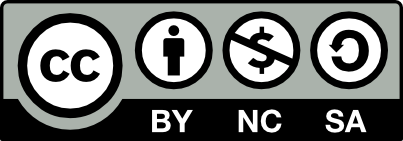 This resource is licensed by the Raspberry Pi Foundation under a Creative Commons Attribution-NonCommercial-ShareAlike 4.0 International licence. To view a copy of this license, visit, see creativecommons.org/licenses/by-nc-sa/4.0/.123days = ["Monday", "Tuesday", "Wednesday",         "Thursday", "Friday",        "Saturday", "Sunday"]45item = days[3]print(item)AnswerThursday456index = 1item = days[index+1]print(index, item)Answer1  Wednesday45for  day  in  days :  print( day )123456789planets = ["Mercury", "Venus", "Earth",           "Mars", "Jupiter", "Saturn",           "Uranus", "Neptune"]index = int(input())planet = planets[index]if index < 3:   print("It’s a rocky planet")elif planet[1] in [‘a’, ‘e’]:  print("The second letter is", planet[1])AnswerIt’s a rocky planetAnswerThe second letter is aAnswerIt’s a rocky planetThe second letter is eAnswerChange the condition in line 6 to index < 4 or index <= 3.1234alphabet = 'abcdefghijklmnopqrstuvwxyz'letter = 'c'position = alphabet.index(letter)print(position)23d‘c’ + 1123456alphabet = 'abcdefghijklmnopqrstuvwxyz'print("Enter a word:") word  = input()    for  letter  in  word :  position = alphabet.index(letter)  print(position)string.index(substring)e.g.  word.index("intro")e.g.  name.index("A")Search in a string for the first occurrence of a substring and return its (zero-based) index. 12345678binary = input()decimal = 0weight = 1for digit in reversed(binary):  if digit == '1':    decimal = decimal + weight  weight = 2 * weightprint(binary, "=", decimal)Variablesbinary, decimal, weight, digitLine1 (due to input)Line5 (the condition is: digit == ‘1’)Line7 (the assignment is weight = 2 * weight)Lines5 to 7 (they are included in a for-loop)Line6 (it lies within an if, so if the condition is never True, it will never be executed)1234567days = []while len(days) < 12:  days.append(31)  days.append(30)days[1] = 28days.pop()days.insert(7, 31)Answer[31, 30, 31, 30, 31, 30, 31, 30, 31, 30, 31, 30] Answer[31, 28, 31, 30, 31, 30, 31, 30, 31, 30, 31, 30]The value of the second item becomes 28.Answer[31, 28, 31, 30, 31, 30, 31, 30, 31, 30, 31]The last item (30) has been removed from the list.Answer[31, 28, 31, 30, 31, 30, 31, 31, 30, 31, 30, 31]A new item (31) has been inserted as the 8th item in the list (with index 7).list.append(item)e.g.  numbers.append(42)Add an item to the end of the listlist.insert(index, item)e.g.  cities.insert(2, "Oslo")Insert an item at a given position